DIFERENCIAS ENTRE ABN Y METODO TRADICIONALEl método tradicional es cerrado, basado en cifras y se aprende a realizar las operaciones de forma mecánica sin entender los conceptos.Es acumulativo, ya que es necesario saber lo anterior para seguir avanzando (hace de las matemáticas una materia acumulativa).Es memorístico porque se aprende de forma mecánica, pero no se comprende lo que se hace.Las matemáticas no se relacionan con la vida diaria.El libro de texto es el eje central.El método ABN es un método de algoritmos abiertos.Es un método de cálculo que se desarrolla de forma práctica y visual con herramientas manipulativas.Los niños y niñas aprenden de una forma más visual y adquieren razonamientos y estrategias.Se consigue desarrollar la experiencia del alumnado y fomentar el cálculo mental. Desaparecen las llevadas.Es un método flexible.Facilita la resolución de problemas.En el método ABN el alumno/a primero percibe y luego aprende a expresar con símbolos numéricos.El método ABN pretende desarrollar la lógica del alumnado y que se dé cuenta de lo que sucede o hace con material manipulativo. Mejora la atención y concentración.El niño es constructor de su propio aprendizaje. Cada uno calcula a su ritmo y a su forma.Implica a las familias.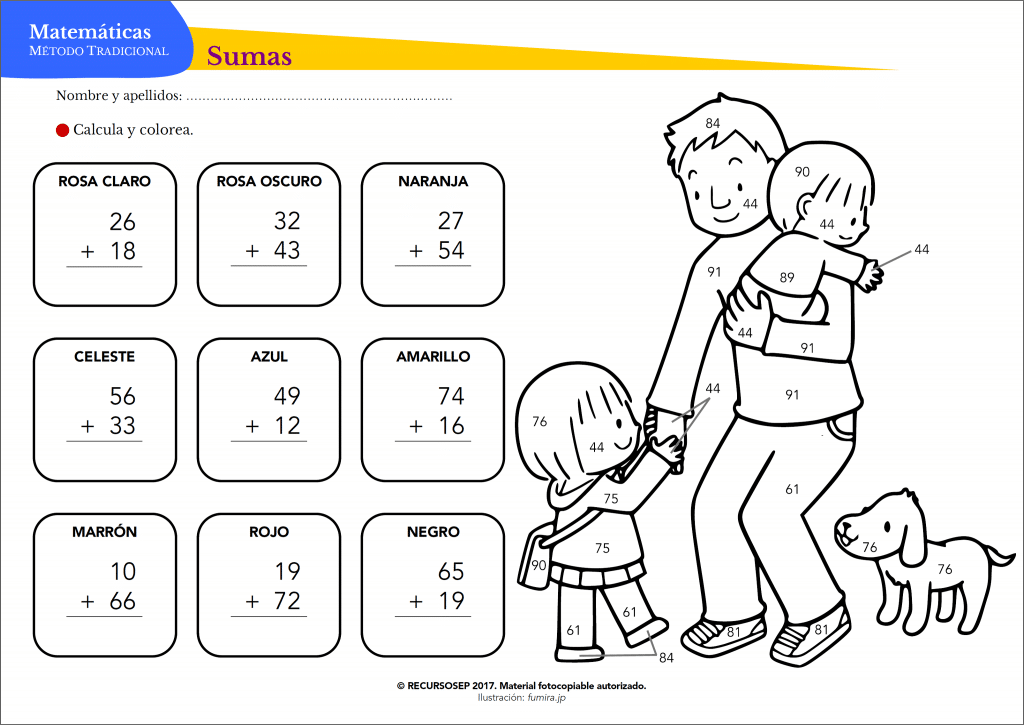 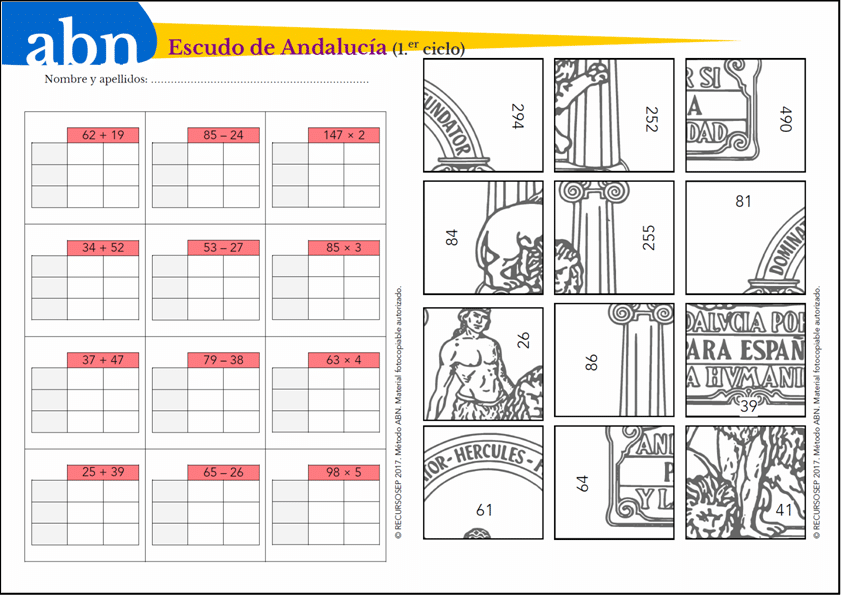 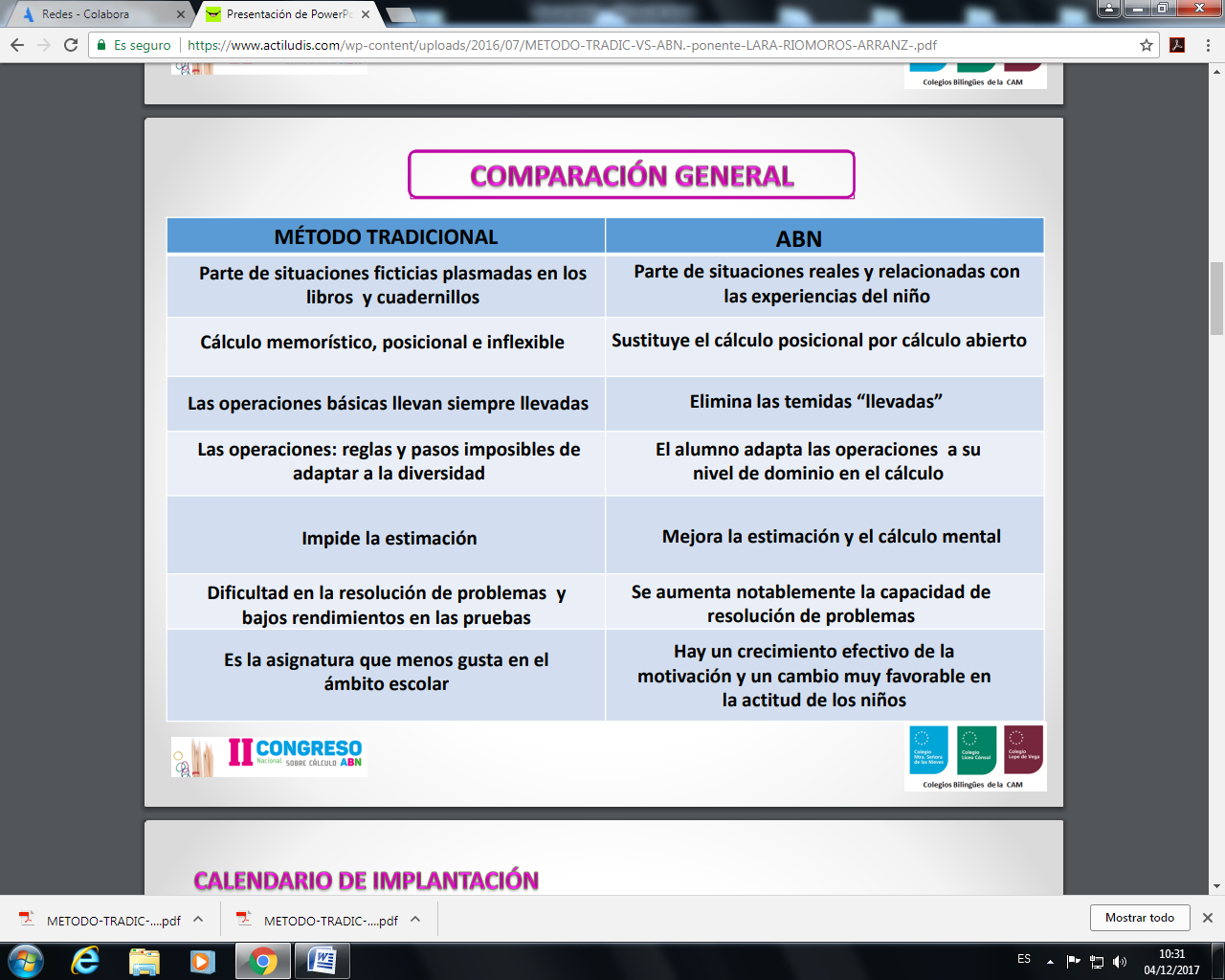 